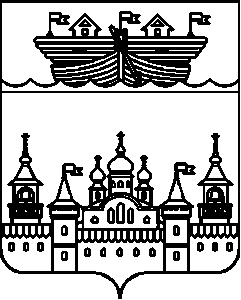 СЕЛЬСКИЙ СОВЕТГЛУХОВСКОГО СЕЛЬСОВЕТАВОСКРЕСЕНСКОГО МУНИЦИПАЛЬНОГО РАЙОНАНИЖЕГОРОДСКОЙ ОБЛАСТИРЕШЕНИЕ04 мая 2018 года	№ 13Об утверждении отчета об исполнении бюджета Глуховского сельсовета  за 2017 годРассмотрев представленный администрацией Глуховского сельсовета отчет об исполнении бюджета за 2017 год, сельский Совет отмечает, что в 2017 году доходная часть консолидированного бюджета сельсовета составила 9947335 рублей.В 2017 году план по доходам бюджета администрации Глуховского сельсовета составил 9902824 руб.Всего поступило в 2017 году налоговых и неналоговых доходов в сумме 9947335 руб.  Основные источники поступления налоговых доходов консолидированного бюджета:Налог на доходы физических лиц –259625 руб.Налог на имущество – 147862 руб.Земельный налог – 927489 руб.Арендная плата за земельные участки – -- руб.От продажи земельных участков – ---руб.Гос. пошлина – 2 400 руб.Единый с/х налог – 797 руб.Дотации бюджетам поселений на выравнивание бюджетной обеспеченности – 4527448 руб.Субвенции бюджетам поселений на осуществление первичного воинского учета- 85650 руб.Платные услуги – 26 000 руб.Межбюджетные трансферты – 77226 руб.Прочие межбюджетные трансферты – 2087025 руб.Прочие безвозмездные поступления в бюджеты поселений – 305933руб.Доходы от уплаты акцизов – 1499880 руб.Расходная часть бюджета администрации Глуховского сельсоветаВ 2017 году расходы по администрации составили – 10045945 руб.Основными приоритетами расходования бюджетных средств являются следующие статьи расходов:Заработная плата с начислениями – 4679392 руб.Оплата коммунальных услуг –1795389 руб.Благоустройство сельсовета – 3337334,55 руб.В том числе: уличное освещение –259412 руб.Ремонт уличного освещения – 49654 руб.Зимнее содержание дорог –452231 руб.Ремонт дорог			938235 руб.Приобритение и установка контейнерных площадок с. Глухово – 335964,55 руб.Ремонт водоправода пос. Красный Яр – 1042255 руб.Содержание мест захоронения – 17810 руб.Содержание транспорта – 227927 руб.Спиливание деревьев	-12100 руб.Ремонт детских площадок(с. Глухово, д. Липовка)	-1746 руб.За счет бюджета сельсовета(платные услуги) – 26000 руб.Рассмотрев представленный отчет, сельский Совет решил:1.Утвердить отчет об исполнении бюджета Глуховского сельсовета за 2017 год по доходам в сумме 9947335 рублей и по расходам в сумме  10045945 рублей.2. Обнародовать данное решение путем вывешивания на информационном стенде в  здании администрации сельсовета.3.Контроль за исполнением настоящего решения  оставляю за собой. 4. Настоящее решение вступает в силу со дня его обнародования.Глава местного самоуправления				О.Ю.Леонтьева